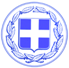                       Κως, 15 Μαρτίου 2018ΔΕΛΤΙΟ ΤΥΠΟΥΘΕΜΑ : ‘’ Στην  τελική  ευθεία  η  εφαρμογή  του  ρυμοτομικού  σχεδίου στο                    Μαστιχάρι.’’Η Κως προχωρά μπροστά με έργα.Η Δημοτική Αρχή δίνει λύσεις σε προβλήματα που έρχονται από το παρελθόν και ταλαιπωρούσαν τους πολίτες της Κω.Ένα από αυτά, υπήρχε στο Μαστιχάρι όπου παρά την ύπαρξη ρυμοτομικού σχεδίου οι δρόμοι παρέμεναν αδιάνοικτοι στο μεγαλύτερο μέρος τους.Έτσι σε ένα δυναμικά αναπτυσσόμενο οικισμό  είχε δημιουργηθεί το απόλυτο αδιέξοδο σε όσους κατοίκους είχαν σπίτια και ιδιοκτησίες στη συγκεκριμένη περιοχή.Συντονισμένα και με αποφασιστικότητα, η Δημοτική Αρχή ξεπέρασε τα περισσότερα εμπόδια.Το 2016 ολοκληρώθηκε η πρώτη ανάλογη παρέμβαση με προϋπολογισμό 266.000 ευρώ ενώ το αμέσως επόμενο διάστημα ξεκινά η δεύτερη με προϋπολογισμό 565.000 ευρώ.Στην τελευταία συνεδρίαση του Δημοτικού Συμβουλίου εγκρίθηκε και η μελέτη για την Εφαρμογή ρυμοτομικού σχεδίου στον ανατολικό τομέα σχεδίου πόλης Μαστιχαρίου (Ο.Τ. 47), που αποτελεί την τρίτη φάση, συνολικού προϋπολογισμού 440.000 ευρώ.Το σύνολο του έργου, ανέρχεται στο ποσό των 1.271.000 ευρώ και προέρχεται αποκλειστικά από ίδιους πόρους του Δήμου.Στο Μαστιχάρι το σχέδιο του οικισμού ολοκληρώθηκε το 1995 και είναι η πρώτη φορά από τότε που γίνονται τέτοιας κλίμακας παρεμβάσεις δίνοντας λύσεις στις ανάγκες των δημοτών και διέξοδο σε ένα οικισμό όπου τα τελευταία χρόνια έχει παρατηρηθεί αξιοσημείωτη αύξηση στην κατασκευή κατοικιών, μικρομεσαίων επιχειρήσεων αλλά και κατοικιών παραθεριστικού χαρακτήρα.Γραφείο Τύπου Δήμου Κω